Westminster RecordThe Westminster Record is the diocesan newspaper with all the latest news from across the diocese and diocesan departments.
https://parish.rcdow.org.uk/pondersend/diocese/westminster-record/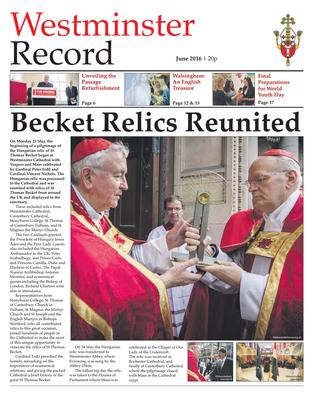 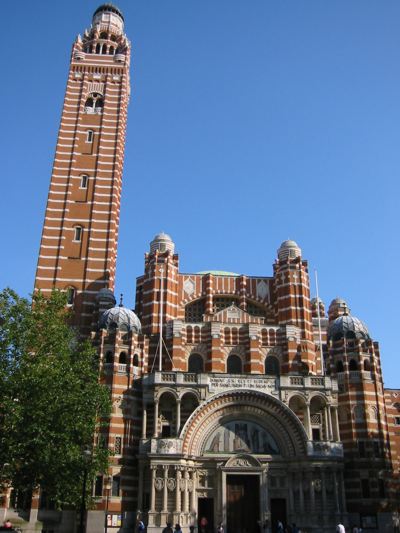 